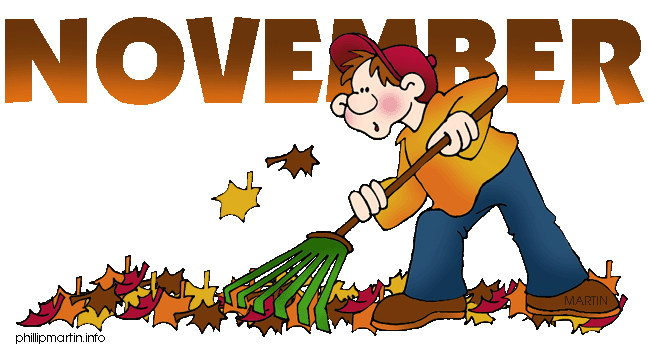 2017Sun.Mon.Tue.Wed.Thu.Fri.Sat.1 TCBY234Rock the Orchestra TripGrades 4 and 5Pizza DayP.A. DayParent/Teacher Interviews56 Popcorn7 8 TCBY91011PICTURE RETAKES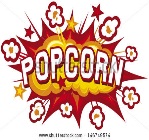 Fred Penner TripGrades 1 to 3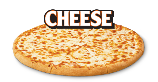 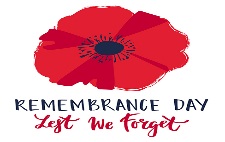 1213 Popcorn14 15 TCBY161718School Bus Safety – Pr. @ 9:00 a.m.Jr. @ 11:00 a.m.Hamilton Bulldogs TripGrades 4 and 51920 Popcorn21 Popcorn22 TCBY232425Lunch LadyChili Days,School Council6:30-8:00Electricity Safety AssemblyJr. @ 8:30 a.m.Pr. @ 10:45 2627 2829 TCBY30notesDecember 1  -  P. A. Day No Scheduled classesDecember 18  -  Lunch Lady – Holiday DinnerDecember 25 to January 5 --  Winter Break